 Prøven(e) ønskes analysert for: (kryss av)⃞ Analyser i følge avtale 	                                                                                              *analyser som ikke er akkreditert	Analysemetoder som Matråd AS benytter er angitt i akkrediteringsdokument for Test 206 på www.akkreditert.no.Matråd AS kan også være behjelpelig med andre typer analyser, men da må underleverandør benyttes. -Frakt og underleverandørs gjeldende priser vil da bli fakturert. Kunde er informert om pris og analysetid	Kunde er informert om, og har akseptert bruk av underleverandørPrøveuttak drikkevannKranens munning brennes av ved hjelp av fyrstikker, lighter e.l.Skru opp kranen og la vannet renne til det er sikkert at vannet som stod i stikkledningen fram til kranen er rent ut før prøven tas (ca. 3-5 min).For mikrobiologiske analyser må steril flaske benyttes (utlevert flaske med rød kork). Merk flasken godt.Korken fjernes forsiktig fra den sterile flasken ved å holde om den nederste delen av flasken og bare berøre skrukorken utvendig. Munningen og halsen på flasken må ikke berøres hverken med fingre eller på annen måte.Flasken fylles opp med vann til ca. 2 cm nedenfor munningen for å sikre god blanding ved risting. Korken skrus straks på uten at flaskemunningen berøres.Prøven skal holdes kjølig og leveres innen 24 timer etter uttak. Dersom prøven skal fraktes over lengre avstander må det benyttes kjølebag med frosne kjøleelement, evt. først i kjøleskap dersom prøven ikke sendes umiddelbart.Husk å fylle ut følgeskjemaet med alle nødvendige opplysninger.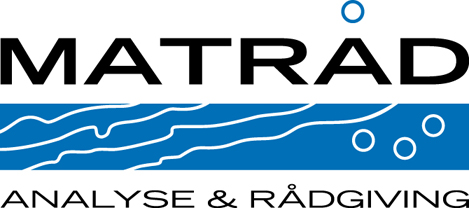 Matråd ASHavsjøveien 3097374 Rørospost@matrad.no Jorund Brynhildsvoll T: 976 88 258 jorund@matrad.no Birgit Nygård T: 452 35 130 birgit@matrad.noCharlotte Staurem T: 454 94 987 charlotte@matrad.no Mottak av prøver: mandag-torsdag 08.00-14.30Fylles ut av laboratorietFylles ut av laboratorietFylles ut av laboratorietFylles ut av laboratorietFylles ut av laboratorietMottaksdato:Klokken: Sign.:Journalnr.: Temp. ok v/mottak?: □ Ja             □ Nei